   EPFL / ENAC / INTER / LASUR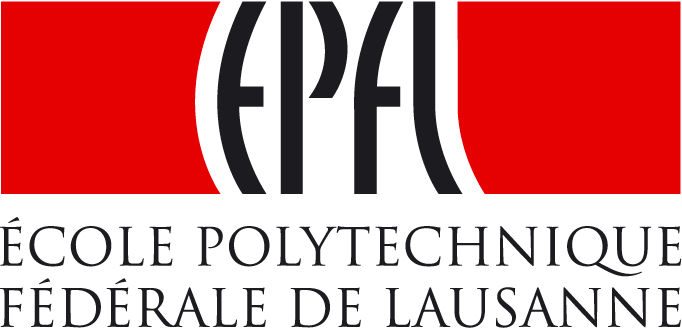 Année académique 2018-2019, semestre d’automneHABITAT ET DEVELOPPEMENT URBAINcours à option : 3 créditsLISTE DES RESSOURCES INTERNETListe – non exhaustive – des ressources fiables pour le travail de mémoireLes grandes institutions (UN, WB)  http://www.un.org/millenniumgoals/pdf/mdg2007.pdf  http://www.unhabitat.org/pmss/listItemDetails.aspx?publicationID=1124  http://www.unchs.org/http://www.worldbank.org/reference/  http://www.unhabitat.org/pmss/  http://www.dfid.gov.uk/  http://www.beta.undp.org/undp/en/home.html  http://www.citiesalliance.org/ca/Les Instituts de recherche  http://www.ird.fr/  http://www.iied.org/  http://www.ucl.ac.uk/dpu/Les ONGs  http://www.achr.net/  http://www.gret.org/http://www.homeless-international.org/  http://www.sparcindia.org/  http://www.urckarachi.org/  http://www.sdinet.org/Sur les slumshttp://www.ucl.ac.uk/dpu-projects/Global_Report/world_map.htmSur les questions urbaineshttp://www.ucl.ac.uk/dpu-projects/drivers_urb_change/home.htm  http://www.ucl.ac.uk/dpu/k_s/publications/working_papers  http://www.ucl.ac.uk/dpu-projects/21st_Century/mainframe.htmlPour les textes scientifiques en français et en anglaisAttention, certains «Full Text» ne sont disponibles que si vous vous connectez depuis l’EPFL ou via le VPNhttp://www.revues.org/  http://www.cairn.info/  http://www.persee.fr/web/guest/home  http://www.erudit.org/revue/index.htmlhttp://www.journals.elsevier.com/habitat-international/  http://www.journals.elsevier.com/cities/  http://eau.sagepub.comBibliothèque EPFLhttp://library.epfl.ch/sources/?pg=search&string=urban  http://library.epfl.ch/sources/?pg=search&genre=&string=cities&stitle=&title=&author=&collection=&publisher=&is bn=&issn=&year=&year2=&doctype=&medium= http://library.epfl.ch/sources/?pg=search&genre=&string=urbanization&stitle=&title=&author=&collection=&publish er=&isbn=&issn=&year=&year2=&doctype=&mediumEt bien sûrhttp://scholar.google.ch